ΑΝΑΚΟΙΝΩΣΗ ΓΙΑ ΕΓΓΡΑΦΕΣ ΑΛΛΟΔΑΠΩΝ-ΑΛΛΟΓΕΝΩΝ ΑΚΑΔ. ΕΤΟΥΣ 2023-2024Oι εγγραφές των επιτυχόντων έτους 2023 στα Τμήματα και τις Σχολές της Τριτοβάθμιας Εκπαίδευσης με την ειδική κατηγορία Αλλοδαπών – Αλλογενών αποφοίτων λυκείων εκτός ΕΕ και αποφοίτων λυκείων ή αντίστοιχων σχολείων κρατών – μελών της Ε.Ε. θα γίνουν από την Τρίτη 12 Σεπτεμβρίου μέχρι και τη Δευτέρα 25 Σεπτεμβρίου 2023.Οι επιτυχόντες της ειδικής κατηγορίας Αλλοδαπών-Αλλογενών αποφοίτων λυκείων εκτός ΕΕ και αποφοίτων λυκείων ή αντίστοιχων σχολείων κρατών-μελών της Ε.Ε., οφείλουν να καταθέσουν για έλεγχο στις Γραμματείες των Σχολών και Τμημάτων επιτυχίας, αυτοπροσώπως ή με άλλο εξουσιοδοτημένο πρόσωπο αίτηση συνοδευμένη από τα δικαιολογητικά τους προκειμένου να εγκριθεί και να ολοκληρωθεί η εγγραφή τους. Εναλλακτικά, μπορούν να αποστείλουν ταχυδρομικά στη Γραμματεία του Τμήματος επιτυχίας την αίτηση εγγραφής και τα προβλεπόμενα δικαιολογητικά με συστημένη επιστολή και απόδειξη παραλαβής.Επισημαίνεται ότι:α) για τους εν λόγω υποψηφίους δεν εφαρμόζεται η διαδικασία ηλεκτρονικής εγγραφής.β) ειδικά οι εισαγόμενοι άρρενες Κύπριοι που πρόκειται να εκπληρώσουν τη στρατιωτική τους θητεία, μπορούν να  εγγράφονται το επόμενο ακαδημαϊκό έτος, αμέσως μετά την απόκτηση του απολυτηρίου από τις τάξεις του στρατού, μέσα στην προθεσμία εγγραφής των νεοεισαγομένων φοιτητών με την οικεία ειδική κατηγορία του έτους αυτού. Εφόσον ο χρόνος απόλυσης έπεται της καθορισμένης προθεσμίας, έχουν τη δυνατότητα εγγραφής έως τις 15 Νοεμβρίου του ιδίου έτους.	ΧΟΡΗΓΗΣΗ ΚΩΔΙΚΩΝ ΠΡΟΣΒΑΣΗΣ ΚΑΙ ΒΕΒΑΙΩΣΕΩΝ ΕΓΓΡΑΦΗΣΟι κωδικοί πρόσβασης στις ηλεκτρονικές υπηρεσίες του Πανεπιστημίου Πελοποννήσου καθώς και οι βεβαιώσεις εγγραφής θα χορηγηθούν μετά την αντιπαραβολή των δικαιολογητικών που έχουν καταθέσει/αποστείλει οι φοιτητές με τους πίνακες του Υπουργείου Παιδείας για την ολοκλήρωση της εγγραφής .Θα ακολουθήσουν νεότερες σχετικές Ανακοινώσεις.Καλαμάτα, 08-09-2023Εκ της Γραμματείας του Τμήματος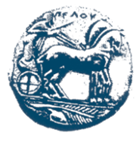 